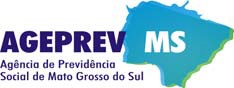 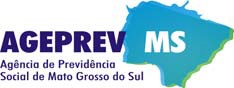 1) SEGURADO1) SEGURADO1) SEGURADO1) SEGURADO1) SEGURADO1) SEGURADONOME COMPLETONOME COMPLETONOME COMPLETONOME COMPLETONOME COMPLETONOME COMPLETONOME SOCIALNOME SOCIALNOME SOCIALNOME SOCIALNOME SOCIALNOME SOCIALMATRÍCULAMATRÍCULARG (Nº e EMISSOR)RG (Nº e EMISSOR)CPFCPFENDEREÇO RESIDENCIALENDEREÇO RESIDENCIALENDEREÇO RESIDENCIALENDEREÇO RESIDENCIALENDEREÇO RESIDENCIALENDEREÇO RESIDENCIALBAIRROMUNICÍPIO / UFMUNICÍPIO / UFMUNICÍPIO / UFMUNICÍPIO / UFCEPCARGO/FUNÇÃOCARGO/FUNÇÃOCARGO/FUNÇÃOCARGO/FUNÇÃOCARGO/FUNÇÃOCARGO/FUNÇÃOÓRGÃO/ENTIDADE DE EXERCÍCIOÓRGÃO/ENTIDADE DE EXERCÍCIOÓRGÃO/ENTIDADE DE EXERCÍCIOÓRGÃO/ENTIDADE DE EXERCÍCIOÓRGÃO/ENTIDADE DE EXERCÍCIOÓRGÃO/ENTIDADE DE EXERCÍCIOE-MAIL PARA RECEBIMENTO DOS BOLETOS MENSAISE-MAIL PARA RECEBIMENTO DOS BOLETOS MENSAISE-MAIL PARA RECEBIMENTO DOS BOLETOS MENSAISDDD e TELEFONES (Inclusive celular)DDD e TELEFONES (Inclusive celular)DDD e TELEFONES (Inclusive celular)2) MOTIVO DO AFASTAMENTO (sem remuneração para a Origem)2) MOTIVO DO AFASTAMENTO (sem remuneração para a Origem)2) MOTIVO DO AFASTAMENTO (sem remuneração para a Origem)2) MOTIVO DO AFASTAMENTO (sem remuneração para a Origem)[    ] Licença por interesse particular	 [    ] Licença para acompanhar o cônjuge	  [    ]  Licença para estudo[    ] Cedência      [    ] Outro motivo: _____________________________________________________________[    ] Licença por interesse particular	 [    ] Licença para acompanhar o cônjuge	  [    ]  Licença para estudo[    ] Cedência      [    ] Outro motivo: _____________________________________________________________[    ] Licença por interesse particular	 [    ] Licença para acompanhar o cônjuge	  [    ]  Licença para estudo[    ] Cedência      [    ] Outro motivo: _____________________________________________________________[    ] Licença por interesse particular	 [    ] Licença para acompanhar o cônjuge	  [    ]  Licença para estudo[    ] Cedência      [    ] Outro motivo: _____________________________________________________________PERÍODO DO AFASTAMENTODE	/	/	 ATÉ 	/	/	PERÍODO DO AFASTAMENTODE	/	/	 ATÉ 	/	/	Nº DO PROCESSO:Nº DO PROCESSO:SERVIDOR: [   ] Civil    [   ] MilitarSERVIDOR: [   ] Civil    [   ] MilitarVINCULADO AO PREVCOM MS?
[   ]  Não                 [   ] SimVINCULADO AO PREVCOM MS?
[   ]  Não                 [   ] SimATO DE CONCESSÃO (TIPO e NÚMERO):DATA DA PUBLICAÇÃO NO DIÁRIO OFICIALDATA DA PUBLICAÇÃO NO DIÁRIO OFICIALMÊS DO ÚLTIMO HOLERITE (Referência) 	 /  	VALOR BASE DA CONTRIBUIÇÃO (R$)CONTRIBUIÇÃO DO SERVIDOR (%)CONTRIBUIÇÃO DO SERVIDOR (%)CONTRIBUIÇÃO PATRONAL (%)3) DECLARAÇÃODeclaro que faço opção pela manutenção da contribuição como segurado do MSPREV, durante o período de meu afastamento do exercício do cargo efetivo que ocupo, sem remuneração, sob pena de suspensão da minha condição de segurado, conforme as disposições do § 4º do art. 28 da Lei nº 3.150/2005 e § 5º do art. 154 da Lei nº 1.102/90. Afirmo que estou ciente da obrigação de recolhimento das contribuições previdenciárias, mensalmente, correspondente à minha cota pessoal e da cota patronal, até o décimo dia útil do mês subsequente ao da competência, sob pena de incidência de juros, multa e correção, em   caso de atraso, bem como me responsabilizo por esse pagamento, todo o mês, através de boleto bancário disponibilizado pela AGEPREV, no sítio www.ageprev.ms.gov.br.____________________________, _______/_____/_202__                         __________________________________                             CIDADE                                                                                                                                                      ASSINATURA DO REQUERENTE4) DOCUMENTOS (assinale  aqueles que estão sendo  recebidos)CÓPIA: [    ] RG do requerente; [    ] CPF do requerente; [    ] Publicação do ato da  licença  ou  afastamento  no  Diário;  [    ] Holerite do último mês de recebimento da remuneração;                             [    ] Comprovante de residência.